GESTIÓN ACADÉMICA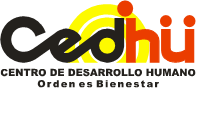 PLAN DE ACTIVIDADES VIRTUALES   PLATAFORMA ED.MODO 2020Fecha de envío: 29  de MayoDOCENTE:  Mónica Viviana Ayala Acevedo                                                                        NIVEL : BACHILLERATO PERIODO:  SEGUNDO                                                                                                          SEMANA:  1 AL 5 DE JUNIOINDICADOR: Aplica reglas ortográficas en diferentes contextos gramaticales. Cordialmente, LINEY ROA SANABRIA RectoraCURSOFECHAHORAASIGNATURATEMAACTIVIDADRECURSOSENLACE7-A01-069:00 amORTOGRAFÍA Prefijos y sufijos La docente explicará la temática por medio de ejercicios prácticos.Los educandos desarrollarán la página del libro 151  del libro la ganancia está en comunicarnos .Videoconferencia Libro.DiccionarioSe ingresará por el link que se ha venido trabajando.7-B03-062:00 amORTOGRAFÍA Prefijos y sufijos La docente explicará la temática por medio de ejercicios prácticos.Los educandos desarrollarán la página del libro 151  del libro la ganancia está en comunicarnos .Videoconferencia Libro.DiccionarioSe ingresará por el link que se ha venido trabajando.